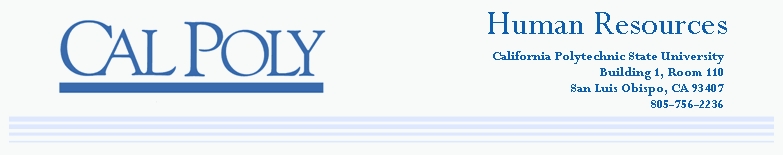 CMS Business Process GuideAddresses and NamesThis guide explains the various fields or “data elements” located on the Addresses and Names pages.  Address and name changes may be viewed by clicking on the arrows in the title bar.  AddressesNamesMain Menu > Workforce Administration > Personal Information > Modify a PersonAddressesBack to top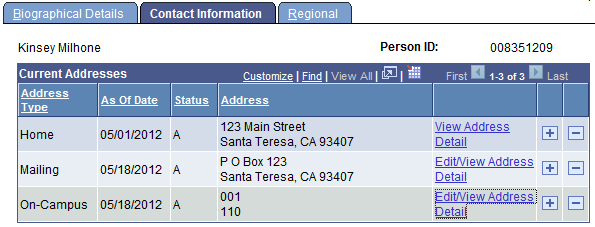 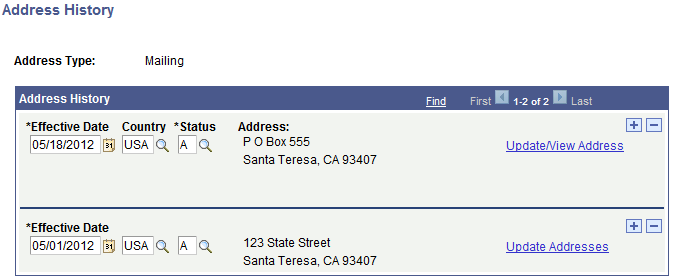 NamesBack to top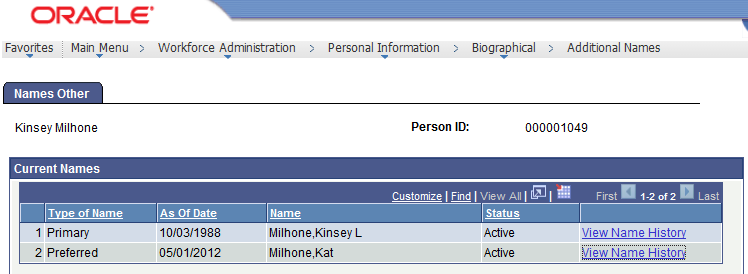 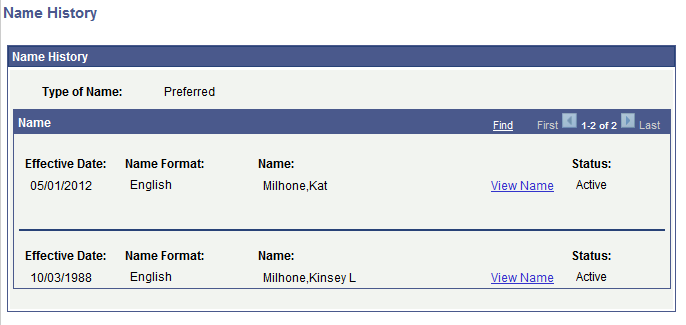 Back to topAddress TypeIdentifies the type of addressHome address is the residence address.Mailing address is used for W-2 and other official purposes.  If no Mailing Address is displayed, Home address is used.As of DateDate address was entered in PeopleSoftStatusStatus of addressAddressAddressEdit/View Address DetailClick on link to view future or historical rowsType of NameIdentifies the type of name for the employeePrimary Name is the name that appears on the Social Security card and is used for payroll purposes.Preferred Name is used for Cal Poly correspondence; if no Preferred Name is displayed, Primary Name will be used. As of DateDate the name was entered in PeopleSoftNameName of the employeeStatusStatus of NameView Name HistoryClick on link to view future or historical rows